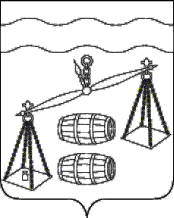 МУНИЦИПАЛЬНЫЙ РАЙОН"Сухиничский район" Калужская областьрайонная дума                                            РЕШЕНИЕот 25.02.2022                                                                         №  174О назначении публичных слушанийпо проекту внесения изменений и дополнений вГенеральный план МО СП «Деревня Глазково» Сухиничского района Калужской области В соответствии со статьями 24, 28 Градостроительного кодекса РФ, Федеральным   законом  от 06.10.2003 г. № 131-ФЗ    «Об общих принципах организации местного самоуправления в Российской Федерации», Положением о публичных слушаниях и общественных обсуждениях по вопросам градостроительной деятельности в МР «Сухиничский район», утвержденным Решением Районной Думы МР «Сухиничский район» от 31.10.2018 №372, руководствуясь Уставом муниципального района «Сухиничский район», Районная Дума МР «Сухиничский район» РЕШИЛА:Провести публичные слушания по проекту внесения изменений и дополнений в Генеральный план МО СП «Деревня Глазково» утвержденный  Решением сельской Думы СП «Деревня Глазково» от 23.12.2013 № 186 (далее – Проект)Назначить публичные слушания по Проекту на 29.03.2022г.:д. Глазково  на  09.00  часов, место проведения публичных слушаний по адресу: Калужская область, Сухиничский район, д. Глазково, д.47, здание администрации.д. Жердево  на  10.30  часов, место проведения публичных слушаний по адресу: Калужская область, Сухиничский район, д.Жердево, около д.16.д. Кольское  на  11.30  часов, место проведения публичных слушаний по адресу: Калужская область, Сухиничский район, д.Кольское, около д.7.д. Белилово  на  12.30  часов, место проведения публичных слушаний по адресу: Калужская область, Сухиничский район, д.Белилово, около д.16.д. Кипеть на 13:30 часов, место проведения публичных слушаний по адресу: Калужская область, Сухиничский район, д. Кипеть, около д.41.д.Костино на 14:30 часов, место проведения публичных слушаний по адресу: Калужская область, Сухиничский район, д.Костино, около д.30.Определить органом, уполномоченным на организацию и проведение публичных слушаний комиссию по подготовке проектов Правил землепользования и застройки сельских поселений муниципального района «Сухиничский район».Местонахождение комиссии по подготовке проектов Правил землепользования и застройки муниципального района «Сухиничский район»: Калужская область, г. Сухиничи, ул. Ленина, д. 56а, тел.8 (48451) 51038, приемные часы с 8.00 до 17.00, перерыв с 13.00 до 14.00.Комиссии по подготовке проектов Правил землепользования и застройки сельских поселений МР «Сухиничский район» разместить экспозицию демонстрационных материалов по Проекту в здании администрации МР «Сухиничский район» по адресу: Калужская область, г. Сухиничи, ул. Ленина, д. 56а.Комиссии по подготовке проектов Правил землепользования и застройки сельских поселений МР «Сухиничский район» подготовить оповещение для жителей населенных пунктов СП «Деревня Глазково»  о начале публичных слушаний  и о месте их проведения.Оповещение о начале публичных слушаний подлежит размещению на информационном стенде около здания администрации СП «Деревня Глазково» и в здании администрации МР «Сухиничский район».Настоящее решение и оповещение подлежит официальному опубликованию в газете «Организатор» и размещению на официальном сайте администрации МР «Сухиничский район» в сети Интернетwww.suhinichi-admin.ru.Контроль за исполнением настоящего Решения возложить на комиссию Районной Думы по нормотворчеству (А.П. Симоненков) и администрацию МР «Сухиничский район».Глава муниципального района«Сухиничский район»                                                             Н.А. Егоров 